Zoznam obrázkovObr. 1 Vkladanie popisu pre obrázok	3Obr. 2 Vkladanie popisu k tabuľkám	3Obr. 3 Porovnanie percenta zhody fakúlt pre Bc štúdium za rok 2013	3Obr. 4 Vzor protokolu o kontrole originality	3Obr. 5 Obrázok grafického CD média	3Zoznam tabuliekTab. 1 Štatistické zhodnotenie percenta zhody za rok 2013	3Zoznam symbolov a skratiekSI	Systeme International	SDHC	Secure Digital High CapacityÚvod (max. 1 strana)Úvod stručne a jasnevyjadruje stav poznania alebo praxe v danej oblasti, ktorá je predmetom práce,zdôvodní aktuálnosť témy,nastolí problémy, ktoré chce vyriešiť,vysvetlí účel a ciele práce, opíše použité metódy a postup riešenia,uvedie vzťah práce k ďalším prácam v danej oblasti, spresní informačné zdroje a pramene, ktoré najviac využíval (a ktoré uvedie v zozname použitej literatúry),zdôvodní význam riešenia problematiky,načrtne stručný obsah kapitol.V úvode nie je potrebné opakovať to, čo je uvedené v abstrakte. Nie je vhodné podrobne opisovať metódy, experimentálne výsledky, ani opakovať to, čo je uvedené v závere. Aj keď je úvod umiestnený na začiatku, jeho konečná verzia sa píše až po dokončení celej práce.Teoretická časť (cca 15 strán)Teoretický rozbor zvolenej témyAnalýza stavu problematikyCieľ práceTézy bakalárskej práceZáver (max. 1 strana)Zoznam použitej literatúryTomášová, Viera; Štocková, Zuzana. Ako správne citovať. Záverečné práce. [Online] Technická univerzita v Košiciach, 03. 03 2014. [Dátum: 03. 03 2014.] http://www.lib.tuke.sk/documents/CIT_final_nove.ppt.ISO 690-2: 1997, Information and documentation – Bibliographic references - Part 2: Electronic documents or parts thereof.STN ISO 690:1998 : Dokumentácia - Bibliografické odkazy - Obsah, forma a štruktúra.Zákon č. 183/2000 Z.z. o knižniciach, o doplnení zákona Slovenskej národnej rady č. 27/1987 Zb. o štátnej pamiatkovej starostlivosti a o zmene a doplnení zákona č. 68/1997 Z.z. o Matici slovenskej.Vyhláška č. 131/1997 Zb. Ministerstva školstva Slovenskej republiky zo 7. mája 1997 o doktorandskom štúdiu. LAGOZE, C. a kol. The Open Archives Initiative Protocol for Metadata Harvesting [online]. Protocol Version 2.0 of 2002-06-14. Document Version 2004/10/12T15:31:00Z 2004 [cit. 2004-11-10]. Dostupné na internete: <http://www.openarchives.org/OAI/openarchivesprotocol.html>.Pomôcky – pred odovzdaním SP vymazať!!!Vkladanie obrázkov do dokumentuPopis obrázku sa vkladá automaticky cez záložku REFERENCIE -> VLOŽIT POPIS. Zobrazí sa okno, kde je na výber či chceme pridať popis pre tabuľku, alebo obrázok. Popis sa vkladá POD OBRÁZOK! Grafy sa popisujú ako obrázky!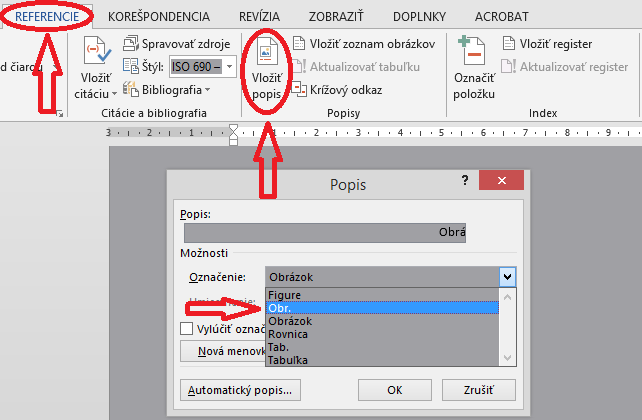 Obr. 1 Vkladanie popisu pre obrázokV tejto šablóne sa používa skratka Obr. s príslušným číslom. Vkladanie tabuliek do dokumentuPopis k tabuľkám sa vkladá obdobným spôsobom ako popis k obrázkom, len stým rozdielom že z rozbaľovacieho menu musíme zvoliť položku Tab. Toto menu nájdete obdobe ako pri obrázkoch v hornom menu REFERENCIE -> VLOŽIT POPIS. Popis sa vkladá NAD TABUĽKU!Tab. 1 Štatistické zhodnotenie percenta zhody za rok 2013Krížové odkazy na použitú literatúru a webový obsahKrížové odkazy sú prepojenia textov v rámci dokumentu, ale taktiež môžu odkazovať na internetové stránky. Jednoduchý krížový odkaz slúži najmä vtedy, ak chcete upozorniť na nejakú konkrétnu vec v dokumente, ktorá už bola predtým spomenutá, napríklad v inej kapitole alebo podkapitole. Taktiež slúži na odkaz do zoznamu použitej literatúry, kde sa nachádza literatúra, z ktorej sa v danom odseku alebo kapitole čerpalo. Citovanie použitej literatúry a zoznam použitej literatúryČasti textu, poučky,  zákony a rôzna teória opísaná z kníh sa musí náležite citovať. Etika priznať citovaný zdroj je podchytená aj zákonom, ktorý definuje pojmy ako plagiátorstvo a plagiát. Plagiátorstvo je nedovolené používanie cudzích publikovaných i nepublikovaných myšlienok, formulácií, poznatkov, výsledkov bádania alebo iných výsledkov tvorivej práce, ako aj ilustrácií, tabuliek, fotografií a pod. bez referencie (správneho odkázania na pôvodný informačný zdroj). Prvým krokom je výber literatúry a tvorba zoznamu pre vlastné použitie, ktorý bude neskôr slúžiť ako oficiálny zoznam použitej literatúry. Z dôvodu vyhnutia sa tvorbe plagiátu je nutné všetky prebraté veci v dokumente správne citovať. Rozoznávame 2 druhy citovania, môžeme použiť Citát alebo Parafrázu :Citát :/angl. quotation/ je text doslovne prevzatý z nejakého prameňa. Píšeme ho v úvodzovkách, event. ho môžeme signalizovať zmenou písma + číslo zdroja v hranatej zátvorke na konci citátu.Parafráza :voľné spracovanie, voľný výklad, vyjadrenie rovnakého obsahu inými slovami alebo prostriedkami. Stačí ak uvedieme na konci parafrázy číslo zdroja v hranatej zátvorke.Tento text  je zo zdroja : Veľký slovník cudzích slov online [online]. [s.a.]. [cit 2014-03-19]. Dostupné na internete: <http//www.cudzieslova.sk/>.Techniky citovania STN ISO 690:Rozoznávame :Metóda číselných odkazov – ODPORÚČAMEMetóda priebežných poznámokMetóda prvého údaja a dátumuMetóda číselných odkazov Citácie sú spojené s popisom citovaného dokumentu poradovým číslom v zátvorke. Poradie odkazov zodpovedá prvému výskytu ich citovania. Ak za sebou nasleduje viac citácií toho istého dokumentu, majú rovnaké číslo ako prvá citácia. Ak sa citujú osobitné časti dokumentu, môžu sa za poradovým číslom citácie uviesť čísla strán. Odkazy sa v číslovanom zozname bibliografických odkazov usporiadajú podľa ich poradových čísel.Zoznam bibliografických odkazov je umiestnený na konci kapitoly alebo na konci celého textu (knihy, článku a pod.) a je zoradený podľa poradových čísel odkazov tak, ako sú číslované citácie v texte. Poradové čísla odkazov sú umiestnené vľavo a záznamy odkazov sú odsadené.Tento text je zo zdroja : KIMLIČKA, Štefan : Príklady citovania podľa ISO 690 a ISO 690-2. [online]. Bratislava : Katedra knižničnej a informačnej vedy FiFUK, 2004. [cit 2014-03-19]. Dostupné na internete: < http://vili.uniba.sk/AK/citovanie_priklady.pdf >.Pribežné ukladanie informácií o použitej literatúreJe dobré zvyknúť si na priebežné ukladanie literatúry, z ktorej čerpáme informácie. Ako pomôcka sa môže použiť návod na citovanie literatúry a tvorba zoznamu bibliografických odkazov dostupný na stránke Univerzitnej knižnice TUKE (http://www.lib.tuke.sk/?page=etd) [1]. TECHNICKÁ UNIVERZITA V KOŠICIACHFakulta BERG, ÚZZ, Oddelenie OZE TECHNICKÁ UNIVERZITA V KOŠICIACHFakulta BERG, ÚZZ, Oddelenie OZE NÁZOV PRÁCESemestrálny projekt IINÁZOV PRÁCESemestrálny projekt II2017Meno Priezvisko, tituly% zhodaFBERGFBERGFBERGHFHFHFSJFSJFSJFFEIFEIFEISVFSVFSVFFVTFVTFVTEKFEKFEKFFUFUFULFLFLF% zhodaBCINGPHDBCINGPHDBCINGPHDBCINGPHDBCINGPHDBCINGPHDBCINGPHDBCINGPHDBCINGPHD0 - 10%2813212711054273773592843138223939424150168818117314392785200411 - 20%557851214137723173135323335112419132230121 - 30%264046821241611161511931244121720131 - 40%10201279526107131121341 - 50%141041114331751 - 60%2112423122222261 - 70%11531